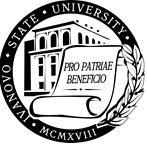 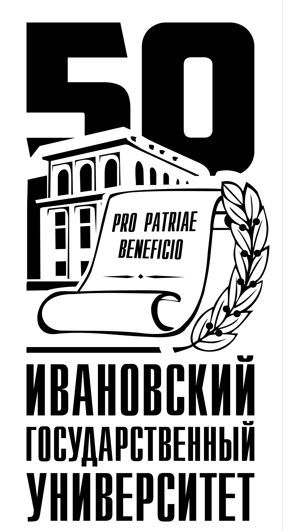 Институт гуманитарных наук ФГБОУ ВО «Ивановский государственный университет», кафедра иностранных языков объявляют о проведении межвузовской ОЛИМПИАДЫ ПО ИНОСТРАННЫМ ЯЗЫКАМ (английскому языку / немецкому языку / французскому языку).Олимпиада организуется для студентов 1 курса вузов г. Иваново (неязыковые направления подготовки, изучающие английский, немецкий или французский язык).Приглашаем студентов первого курса бакалавриата и специалитета. Состязание пройдет по четырем направлениям: 1) английский язык – для студентов социально-гуманитарных направлений;2) английский язык – для студентов естественно-научных и технических направлений; 3) немецкий язык – для студентов всех направлений подготовки;4) французский язык – для студентов всех направлений подготовки. Участникам будут предложены задания, в ходе выполнения которых они смогут продемонстрировать знания в области современных иностранных языков и их культуры. Олимпиада состоится во вторник, 09 апреля 2024 г. в очном формате. Начало конкурсного состязания в 14.00. Сбор студентов на 1 этаже 6 учебного корпуса у турникета (ул. Тимирязева, д.5) в 13.45. При себе иметь паспорт и студенческий билет. Для участия необходимо заполнить google form: https://docs.google.com/spreadsheets/d/1dA1b8thyP0TeB81KggxLRLwYrRE1yLtSsi_nFvtK3_Y/edit?usp=sharingРегистрация проводится до 07 апреля 2024 г.В случае возникновения вопросов, обращайтесь по адресу: kinyaz@ivanovo.ac.ru 